* Please note: The deadline to submit the Intent to Participate form is four weeks after the first day of classes in the fall semester. You will then have that academic year to complete the program requirements. For the capstone to be recorded on a transcript prior to graduation, the final TeaCHE portfolio must be submitted two weeks before the last day of classes in the Spring semester of the academic year in which you signed up. Please submit to atl@baylor.edu or deliver to MMSCI #274.Teaching Capstone in Higher Education
Intent to Participate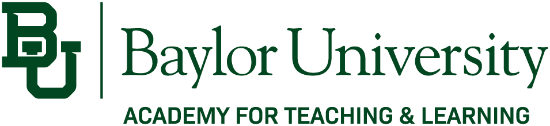 Please complete online or print clearly in ink.Please complete online or print clearly in ink.Student InformationStudent InformationStudent InformationStudent InformationStudent InformationStudent InformationStudent InformationLast Name, First NameLast Name, First NameLast Name, First NameLast Name, First NameDate of Submission*Date of Submission*Student ID Number:BearID:Contact Phone Number:Department:Current Status: Masters DoctoralAnticipated 
Graduation Date:Teaching ExperienceHave you taught classes at the college/university level?Have you taught classes at the college/university level?Have you taught classes at the college/university level?Have you taught classes at the college/university level?Have you taught classes at the college/university level? Yes NoIf yes, how many semesters?If yes, how many semesters?If yes, how many semesters?If yes, how many semesters?If yes, how many semesters?Peer ReviewerWould you like to be listed as a volunteer Peer Reviewer to earn points in Category 5?Would you like to be listed as a volunteer Peer Reviewer to earn points in Category 5?Would you like to be listed as a volunteer Peer Reviewer to earn points in Category 5?Would you like to be listed as a volunteer Peer Reviewer to earn points in Category 5?Would you like to be listed as a volunteer Peer Reviewer to earn points in Category 5? Yes NoIntent to ParticipateIntent to ParticipateIntent to ParticipatePlease briefly answer the following questions in the space provide or on a separate sheet attached to this form:Please briefly answer the following questions in the space provide or on a separate sheet attached to this form:Please briefly answer the following questions in the space provide or on a separate sheet attached to this form:1. Why do you want to earn a Teaching Capstone?1. Why do you want to earn a Teaching Capstone?1. Why do you want to earn a Teaching Capstone?2. What do you hope to learn through participation in this program?2. What do you hope to learn through participation in this program?2. What do you hope to learn through participation in this program?Participant’s SignatureDate